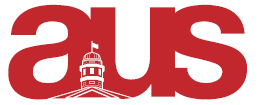 Motion Regarding Lack of Affordable Food and Refreshment Option in the McLennan-Redpath ComplexWhereas, four years ago McGill University negotiated a contract with Première Moisson without consultation with students;Whereas, many students have expressed displeasure with the quality and price of Première Moisson;Whereas, the prices of Première Moisson are considered by most students to be too high and a luxury that only a few can afford;Whereas, the McLennan-Redpath Library Complex has space for only one vendor, meaning that students must decide to either save time while studying by at Première Moisson or save money by traveling outside of the library system;Be it resolved, that the AUS inform the McGill Administration that this Society supports the McLennan-Redpath Complex having a new healthy and affordable food and refreshment option for students.Be it further resolved, that AUS recommends that McGill Dining Services consult with students to determine a replacement for Première Moisson.Moved by,Andrew Chase, ESA VP ExternalJosh Werber, RSUS VP ExternalAriana Kaye, AHCSSA VP ExternalMettannah Jacobson, JSSA VP ExternalAnaïs Lépine Lopez, QSSA VP ExternalAbigail Leblanc, GSA VP External